Задание №1 Тестирование1. В ОБРАЗОВАНИИ ЛИЦЕВОГО ОТДЕЛА ЧЕРЕПА ПРИНИМАЕТ УЧАСТИЕ КОСТЬ:1) лобная;2) решетчатая;3) верхняя челюсть;4) теменная;2. ВЕРХНЯЯ ЧЕЛЮСТЬ ИМЕЕТ ОТРОСТОК:1) ярёмный;2) венечный;3) мыщелковый;4) лобный;3. ОТРОСТОК НЕБНОЙ КОСТИ:1) скуловой;2) глазничный;3) ярёмный;4) лучевой;4. НА ТЕЛЕ НИЖНЕЙ ЧЕЛЮСТИ ИМЕЕТСЯ:1) крыловидная ямка;2) слезный отросток;3) горизонтальная пластинка;4) зубные альвеолы;5. НА ВЕТВИ НИЖНЕЙ ЧЕЛЮСТИ ИМЕЕТСЯ:1) подбородочный выступ;2) венечный отросток;3) глазничная поверхность;4) ямка слезного мешка;6. НИЖНЮЮ СТЕНКУ ГЛАЗНИЦЫ ОБРАЗУЕТ:1) верхняя челюсть;2) клиновидная кость;3) нижняя челюсть;4) лобная кость;7. В ОБРАЗОВАНИИ ЛАТЕРАЛЬНОЙ СТЕНКИ ПОЛОСТИ НОСА УЧАСТВУЕТ:1) верхняя челюсть;2) нижняя челюсть;3) клиновидная кость;4) затылочная кость;8. МЕДИАЛЬНУЮ СТЕНКУ ГЛАЗНИЦЫ ОБРАЗУЕТ:1) скуловая кость;2) клиновидная кость;3) решетчатая кость;4) подъязычная кость;9. ЛОБНАЯ КОСТЬ ПРИНИМАЕТ УЧАСТИЕ В ОБРАЗОВАНИИ СТЕНОК ПОЛОСТЕЙ ВИСЦЕРАЛЬНОГО (ЛИЦЕВОГО) ЧЕРЕПА:1) полости носа;2) полости рта;3) глазницы;4) крыловидно-небной ямки;10. НА СЛЕЗНОЙ КОСТИ ИМЕЕТСЯ:1) решетчатая борозда;2) задний слезный гребень;3) передний гребень;4) верхнечелюстной отросток;Задание №2 На предложенной картинке обозначьте кости лицевого черепа используя русскую и латинскую терминологию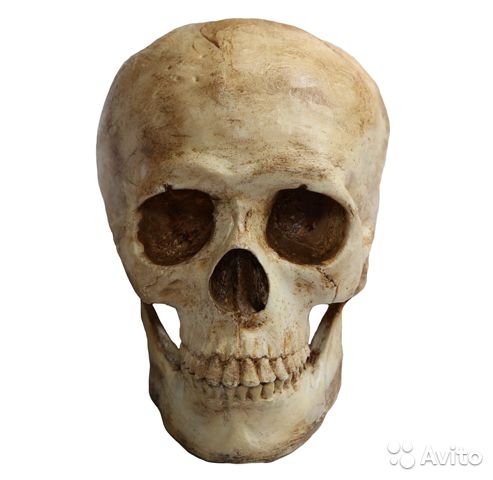 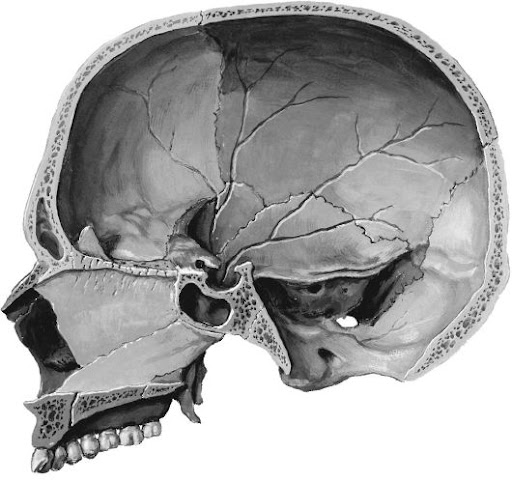 Задание №3 Нарисуйте верхнюю челюсть. Обозначьте анатомические образованияЗадание №4 Подпишите анатомические образования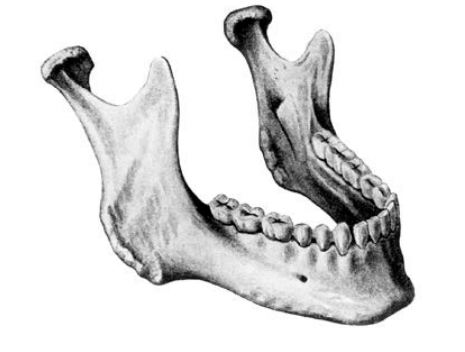 